大阪府立大学学術情報リポジトリへの登録申請書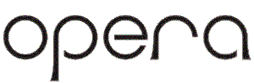 　　年　　月　　日大阪府立大学学術情報センター図書館長　様私が作成した下記の教育研究成果等について、大阪府立大学学術情報リポジトリに登録・公開することを申請します。                                                   署名（自署）　　　　　　　　　　　＊この登録申請書により教育研究成果物を登録することは、著作権者である登録者が本学に対して著作権法の複製権と公衆送信権の行使に許諾を与えるものであり、著作権は著作権者の元に留保されます。＊共著の場合は、登録者が適切な方法によりその共著者の許諾を得てください。書面による許諾が必要な場合は（様式1-2）をご利用ください。＊出版社等の他者がその著作権を有する成果物等を登録する場合には、著作者によりその利用許諾を得ることが必要ですが、学術情報室にその作業を依頼することができます。＊博士論文・紀要・学内刊行物を登録した場合は、DOIが付与されます。＊記載いただいた事項は目的外の用途には使用しません。申　請　者氏　名姓名申　請　者Name (英字)Family NameGiven name申　請　者連絡先所属所属申　請　者連絡先または自宅住所または自宅住所申　請　者連絡先電話番号（内線）電話番号（内線）申　請　者連絡先メールアドレスメールアドレス申　請　内　容標　題申　請　内　容書誌情報掲載誌名等申　請　内　容書誌情報巻・号・ページ等申　請　内　容書誌情報出版年・出版社等申　請　内　容公開可能時期□ 即時□ 西暦　　　　年　　月　　日以降□ その他：申　請　内　容その他の連絡事項<別紙にご記入いただいても結構です>